	      RECURSOS PUBLICOS ASIGNADOS A ENTES PRIVADOS	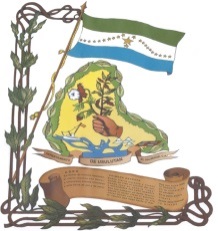      POR LA MUNICIPALIDAD DE USULUTAN AÑO 2017No.NOMBRE DEL BENEFICIARIOMONTO MENSUAL ASIGNADOFINALIDAD DEL BENEFICIO1VICTORIA  MAGDALENA ACEVEDO SANDOVAL $  66.00 AYUDA ECONOMICA PARA EL PAGO DE TRANSPORTE DE USULUTAN A SAN MIGUEL Y VICEVERSA PARA QUE CONTINUEN SUS ESTUDIOS TECNICOS DE ENFERMERIA EN EL INSTITUTO DE EDUCACION SUPERIOR DE PROFESIONALES DE LA SALUD (IEPROES) SAN MIGUEL,2018 SEGUN ACTA TREINTA Y DOS ACUERDO LIII DE FECHA 28/08/17PATRICIA  SARAI DELGADO GARCIA $  66.00 AYUDA ECONOMICA PARA EL PAGO DE TRANSPORTE DE USULUTAN A SAN MIGUEL Y VICEVERSA PARA QUE CONTINUEN SUS ESTUDIOS TECNICOS DE ENFERMERIA EN EL INSTITUTO DE EDUCACION SUPERIOR DE PROFESIONALES DE LA SALUD (IEPROES) SAN MIGUEL, SEGUN ACTA TREINTA Y DOS ACUERDO LIII DE FECHA 28/08/172JENNIFER  PAOLA REYES ABREGO $  66.00 AYUDA ECONOMICA PARA EL PAGO DE TRANSPORTE DE USULUTAN A SAN MIGUEL Y VICEVERSA PARA QUE CONTINUEN SUS ESTUDIOS TECNICOS DE ENFERMERIA EN EL INSTITUTO DE EDUCACION SUPERIOR DE PROFESIONALES DE LA SALUD (IEPROES) SAN MIGUEL, SEGUN ACTA TREINTA Y NUEVE, ACUERDO XX DE FECHA 16/10/2017.